News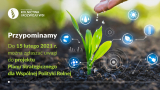 Przypominamy! Do 15 lutego można zgłaszać uwagi do projektu Planu Strategicznego dla Wspólnej Polityki Rolnej20.01.2021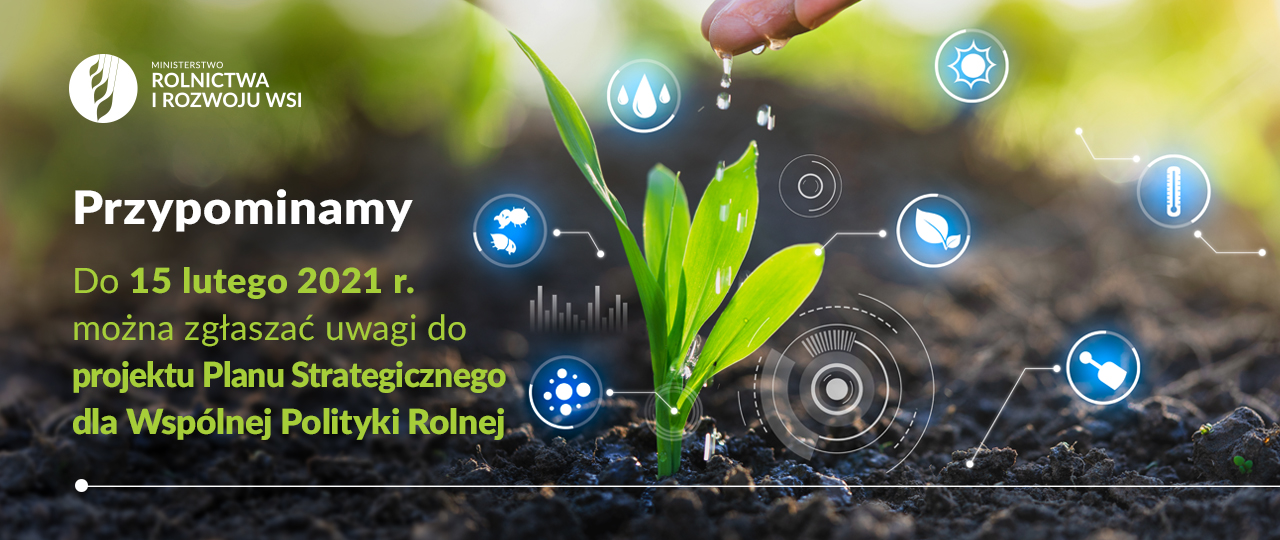 Jak zgłosić uwagi?Każdy zainteresowany ma możliwość zapoznania się z projektem PS dla WPR i zgłoszenia swojego stanowiska poprzez specjalny formularz. Dokumenty te dostępne są na stronie: http://www.gov.pl/web/wprpo2020/konsultacje-spoleczne-planu-strategicznego-dla-wprZgłoszone uwagi pomogą w wypracowaniu rozwiązań, które będą szansą dla Polski w kształtowaniu przyszłych instrumentów interwencji. Ułatwią dostosowywanie ich do krajowych uwarunkowań, przy jednoczesnym kształtowaniu zasad i warunków dostępu do wsparcia. Więcej informacji na stronie: https://www.gov.pl/web/rolnictwo/przypominamy-do-15-lutego-mozna-zglaszac-uwagi-do-projektu-planu-strategicznego-dla-wspolnej-polityki-rolnej